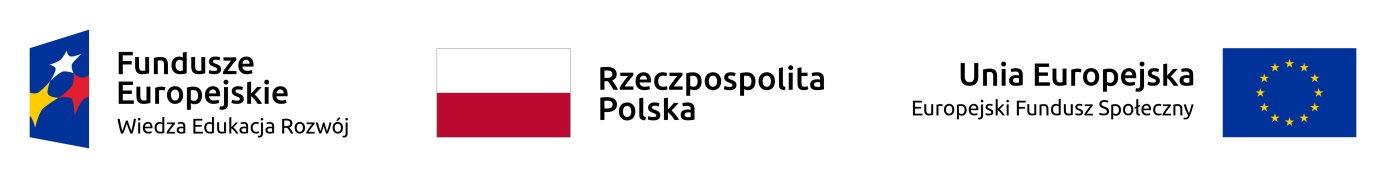 Zespół ds. koordynacji działań dotyczących projektuOgłasza rekrutację uzupełniającą dla technikum i liceum ogólnokształcącego  do projektu o numerze 2021-1-PMU-4352, pt. „Aktywność badawcza uczniów 
w edukacji geograficznej kluczem do kształtowania postaw proekologicznych, przedsiębiorczych oraz rozwoju umiejętności miękkich”, realizowanego w ramach Projektu „Ponadnarodowa mobilność uczniów”, współfinansowanego 
z Europejskiego Funduszu Społecznego w Zespole Szkół Powiatowych 
im. mjra H. Sucharskiego w Przasnyszu Regulamin rekrutacji i formularze zgłoszeniowe do pobrania ze strony szkoły.Wydrukowane i wypełnione formularze wraz z załącznikiem należy składać do sekretarza szkoły pani Katarzyny Szmytkowskiej (do dnia 12 .04. 2023r. włącznie)